El investigador que suscribe este documento se compromete a hacerse cargo de la investigación que realice el candidato en el marco del Programa de Doctorado indicado en caso de ser nombrado por la Comisión Académica de dicho programa.Fdo.:Investigador que avala la solicitud de admisión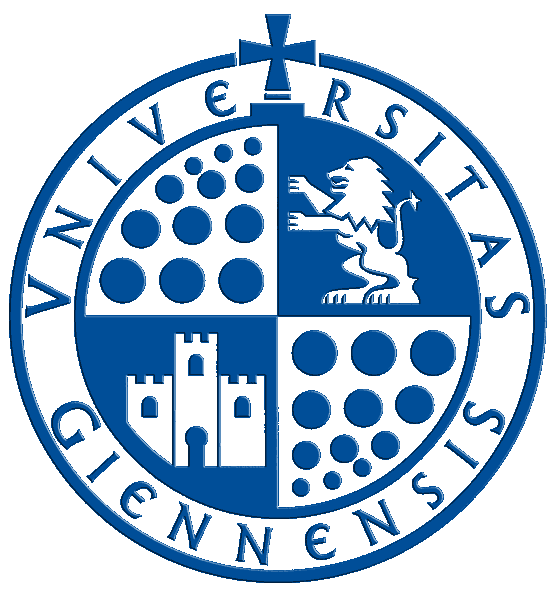 Escuela de DoctoradoUniversidad de JaénDocumentaciónSolicitudes de AdmisiónAVAL PARA LA SOLICITUD DE ADMISIÓN EN UN PROGRAMA DE DOCTORADO  AVAL PARA LA SOLICITUD DE ADMISIÓN EN UN PROGRAMA DE DOCTORADO  Datos del candidato a ser admitidoDatos del candidato a ser admitidoAPELLIDOS Y NOMBREDNIPROGRAMA DE DOCTORADOPROGRAMA DE DOCTORADOInvestigador que se compromete a hacerse cargo de la investigaciónInvestigador que se compromete a hacerse cargo de la investigaciónAPELLIDOS Y NOMBRENº DOC. IDENTIDADDEPARTAMENTO O CENTRO DE INVESTIGACIÓNDEPARTAMENTO O CENTRO DE INVESTIGACIÓNVºBº del DEPARTAMENTO O CENTRO DE INVESTIGACIÓNFdo.: Director del Departamento